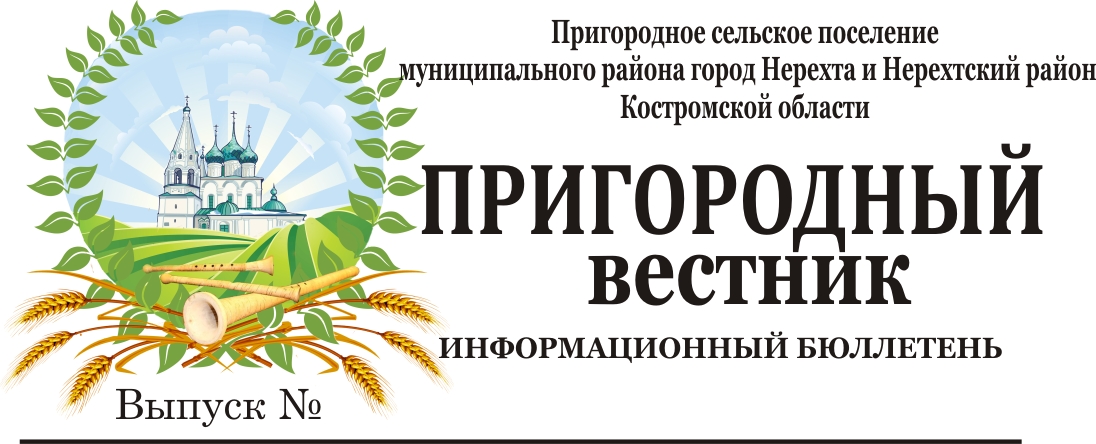  ИНФОРМАЦИОННОЕ СООБЩЕНИЕО ПРОДАЖЕ МУНИЦИПАЛЬНОГО ИМУЩЕСТВААдминистрация Пригородного сельского поселения муниципального района город Нерехта и Нерехтский район Костромской области (организатор торгов, Продавец) сообщает о проведении 15 декабря 2023 года АУКЦИОНА по продаже муниципального имущества в электронной форме   Общие положения1.1. Основание проведения торгов - Решение Совета депутатов Пригородного сельского поселения муниципального района город Нерехта и Нерехтский район Костромской области № 36 от 16.11.2022 «Об утверждении прогнозного плана (программы) приватизации муниципального имущества Пригородного сельского поселения на 2023 год» (в ред. решения Совета депутатов от 25.05.2023 г. № 15), Постановление администрации Пригородного сельского поселения от 13 ноября 2023 г. № 195 «Об условиях приватизации имущества, находящегося в муниципальной собственности Пригородного сельского поселения муниципального района город Нерехта и Нерехтский район Костромской области».1.2. Собственник выставляемого на торги имущества – муниципальное образование Пригородное сельское поселение муниципального района город Нерехта и Нерехтский район Костромской области (далее – собственник).1.3. Продавец (Организатор торгов) – Администрация Пригородного сельского поселения муниципального района город Нерехта и Нерехтский район  Костромской области, действующая от имени и в интересах собственника.1.4. Форма торгов – аукцион в электронной форме.1.5. Дата и время начала подачи заявок на участие в аукционе – 14 ноября 2023 года в 08:00 по МСК времени.1.6. Дата и время окончания подачи заявок на участие в аукционе – 13 декабря 2023 года в 08:00 по МСК времени.1.7. Дата рассмотрения заявок на участие в аукционе (дата определения участников аукциона) – 14 декабря 2023 года.1.8. Дата и время начала торговой сессии – 15 декабря 2023 года в 10:00 по МСК времени.  1.9. Срок подведения итогов продажи имущества: 18 декабря 2023 года.  Описание имущества, выставляемого на торгиПродавец гарантирует, что третьи лица не имеют преимущественного права покупки имущества, право собственности на имущество не оспаривается, имущество под арестом и другими запрещениями не находится.Ограничения (обременения) в отношении имущества, установленные действующим законодательством РФ, отсутствуют.Сведения о предыдущих торгах по продаже имуществаАукцион проводится впервые.3. Требования, предъявляемые к участникам аукционаК участию в аукционе допускаются претенденты, признанные продавцом в соответствии с Федеральным законом от 21.12.2001 № 178-ФЗ «О приватизации государственного и муниципального имущества» участниками, своевременно подавшие заявку на участие в аукционе, представившие надлежащим образом оформленные документы в соответствии с информационным сообщением и обеспечившие в установленный законом срок перечисление задатка.Принять участие в продаже могут любые физические и юридические лица, за исключением: государственных и муниципальных унитарных предприятий, государственных и муниципальных учреждений;юридических лиц, в уставном капитале которых доля Российской Федерации, субъектов Российской Федерации и муниципальных образований превышает 25 процентов;юридических лиц, местом регистрации которых является государство или территория, включенные в Перечень государств и территорий, предоставляющих льготный налоговый режим налогообложения и (или) не предусматривающих раскрытия и предоставления информации при проведении финансовых операций (офшорные зоны), утвержденный Приказом Минфина России от 13.11.2007 № 108н и которые не осуществляют раскрытие и предоставление информации о своих выгодоприобретателях, бенефициарных владельцах и контролирующих лицах в порядке, установленном Правительством Российской Федерации.Претендент не допускается к участию в аукционе по следующим основаниям:а) представленные документы не подтверждают право претендента быть покупателем в соответствии с законодательством Российской Федерации;б) представлены не все документы в соответствии с перечнем, указанным в информационном сообщении (за исключением предложений о цене муниципального имущества на аукционе), или оформление указанных документов не соответствует законодательству Российской Федерации;в) заявка подана лицом, не уполномоченным претендентом на осуществление таких действий;г) не подтверждено поступление в установленный срок задатка на счет, указанный в информационном сообщении.Перечень оснований отказа претенденту в участии в аукционе является исчерпывающим.4. Порядок подачи заявок на участие в аукционеДля обеспечения доступа к участию в электронном аукционе претендентам необходимо пройти процедуру регистрации на электронной площадке.Регистрация на электронной площадке проводится в соответствии с Регламентом электронной площадки без взимания платы.Подача заявки на участие осуществляется только посредством интерфейса универсальной торговой платформы АО «Сбербанк-АСТ» торговой секции «Приватизация, аренда и продажа прав» из личного кабинета претендента.Инструкция для участника торгов по работе в торговой секции «Приватизация, аренда и продажа прав» универсальной торговой платформы АО «Сбербанк-АСТ» размещена по адресу: http://utp.sberbank-ast.ru/AP/Notice/652/Instructions.Заявка подается путем заполнения ее электронной формы, размещенной в открытой для доступа неограниченного круга лиц части площадки, с приложением электронных документов либо электронных образов документов (документов на бумажном носителе, преобразованных в электронно-цифровую форму путем сканирования с сохранением их реквизитов), заверенных электронной подписью претендента или участника либо лица, имеющего право действовать от имени соответственно претендента или участника. Одно лицо имеет право подать только одну заявку на один объект приватизации.Заявки подаются на электронную площадку, начиная с даты начала приема заявок до времени и даты окончания приема заявок, указанных в информационном сообщении.Заявки с прилагаемыми к ним документами, поданные с нарушением установленного срока, а также заявки с незаполненными полями, на электронной площадке не регистрируются программными средствами.При приеме заявок от претендентов оператор электронной площадки обеспечивает конфиденциальность данных о претендентах и участниках, за исключением случая направления электронных документов продавцу, регистрацию заявок и прилагаемых к ним документов в журнале приема заявок. В течение одного часа со времени поступления заявки оператор электронной площадки сообщает претенденту о ее поступлении путем направления уведомления с приложением электронных копий зарегистрированной заявки и прилагаемых к ней документов.	Претендент вправе отозвать заявку до формирования протокола об определении участников путем направления уведомления об отзыве заявки на электронную площадку.	Изменение заявки допускается только путем подачи претендентом новой заявки в установленные в информационном сообщении сроки о проведении аукциона, при этом первоначальная заявка должна быть отозвана.Соблюдение претендентом указанных требований означает, что заявка и документы, представляемые одновременно с заявкой, поданы от имени претендента.5. Перечень документов, предоставляемых Участником в составе заявки          Одновременно с Заявкой на участие в аукционе Претенденты представляют электронные образы следующих документов:Физические лица и индивидуальные предприниматели предоставляют: копию всех листов документа, удостоверяющего личность; в случае, если от имени претендента действует его представитель по доверенности, прилагается копия всех страниц паспорта представителя, а также доверенность, оформленная в установленном порядке или нотариально заверенная копия такой доверенности;опись представленных документов.Юридические лица предоставляют: заверенные копии учредительных документов; документ, содержащий сведения о доле Российской Федерации, субъекта Российской Федерации или муниципального образования в уставном капитале юридического лица (реестр владельцев акций, либо выписка из него или заверенное печатью юридического лица (в случае наличия) и подписанное его руководителем письмо); документ, который подтверждает полномочия руководителя юридического лица на осуществление действий от имени юридического лица (копия решения о назначении этого лица или о его избрании) и в соответствии с которым руководитель юридического лица обладает правом действовать от имени юридического лица без доверенности; в случае, если от имени претендента действует его представитель по доверенности, прилагается доверенность на осуществление действий от имени претендента, оформленная в установленном порядке, или нотариально заверенная копия такой доверенности. В случае, если доверенность на осуществление действий от имени претендента подписана лицом, уполномоченным руководителем юридического лица, заявка должна содержать также документ, подтверждающий полномочия этого лица;опись представленных документов.Электронный образ документа должен обеспечивать визуальную идентичность его бумажному оригиналу. Качество электронных образов документов должно позволять в полном объеме прочитать текст документа и распознать его реквизиты. Если бумажный документ состоит из двух и более листов, электронный образ формируется в виде одного файла.6. Срок и порядок внесения и возврата задатка. Реквизиты счета для перечисления задатка.Для участия в аукционе претенденты перечисляют задаток в размере 10% начальной цены продажи имущества в счет обеспечения оплаты приобретаемого имущества и заполняют размещенную в открытой части электронной площадки форму заявки с приложением электронных документов в соответствии с перечнем, приведенным в разделе 6 настоящего информационного сообщения о проведении аукциона.Претендент обеспечивает поступление задатка в срок по 12 декабря 2023 года включительно.Сумма задатка указана в таблице в разделе 1 настоящего информационного сообщения.Перечисление задатка для участия в аукционе и возврат задатка осуществляются в соответствии с регламентом электронной площадки http://utp.sberbank-ast.ru.Задаток перечисляется оператору электронной площадки. Оператор электронной площадки проверяет наличие достаточной суммы в размере задатка на лицевом счете претендента и осуществляет блокирование необходимой суммы в момент подачи заявки. Если денежных средств на лицевом счете претендента недостаточно для произведения операции блокирования, то претенденту для обеспечения своевременного поступления денежных средств необходимо учитывать, что поступившие в банк за предыдущий день платежи разносятся на лицевые счета в сроки, установленные Регламентом электронной площадки.Назначение платежа – Перечисление денежных средств в качестве задатка, также в назначении платежа необходимо указание ИНН плательщика, НДС не облагается.Денежные средства, перечисленные за Участника третьим лицом, не зачисляются на счет такого Участника на универсальной торговой платформе АО «Сбербанк-АСТ». Лицам, перечислившим задаток для участия в аукционе, денежные средства возвращаются в следующем порядке:участникам конкурса, за исключением его победителя, - в течение 5 (пяти) календарных дней со дня подведения итогов конкурса;претендентам, не допущенным к участию в конкурсе, - в течение 5 (пяти) календарных дней со дня подписания протокола о признании претендентов участниками конкурса;в случае отзыва претендентом в установленном порядке заявки до даты окончания приема заявок поступивший от претендента задаток подлежит возврату в срок не позднее чем 5 (пять) дней со дня поступления уведомления об отзыве заявки. В случае отзыва претендентом заявки позднее даты окончания приема заявок задаток возвращается в порядке, установленном для претендентов, не допущенных к участию в продаже имущества.Задаток, перечисленный победителем аукциона или лица, признанного единственным участником аукциона, засчитывается в счет оплаты приобретаемого муниципального имущества. При уклонении или отказе победителя или лица, признанного единственным участником аукциона, от заключения в установленный срок договора купли-продажи имущества результаты аукциона аннулируются продавцом, победитель или лицо, признанное единственным участником аукциона, утрачивает право на заключение указанного договора, задаток ему не возвращается. Все условия настоящего раздела  являются условиями публичной оферты в соответствии со статьей 437 Гражданского кодекса Российской Федерации. Подача претендентом заявки и перечисление задатка на счет являются акцептом такой оферты, и договор о задатке считается заключенным в установленном порядке.7. Порядок ознакомления с документами и информацией об имуществе, условиями договора купли-продажи имуществаИнформационное сообщение о проведении аукциона в электронной форме, а также проект договора купли-продажи имущества размещается на официальном сайте Российской Федерации для размещения информации о проведении торгов www.torgi.gov.ru, официальном сайте муниципального образования - http://www.prigorodnoeadm.ru и в открытой для доступа неограниченного круга лиц части электронной площадки на сайте http://utp.sberbank-ast.ru.Любое заинтересованное лицо независимо от регистрации на электронной площадке со дня начала подачи заявок вправе направить на электронный адрес оператора электронной площадки запрос о разъяснении размещенной информации.Такой запрос в режиме реального времени направляется в «личный кабинет» продавца для рассмотрения при условии, что запрос поступил продавцу не позднее 5 (пяти) рабочих дней до даты окончания подачи заявок.В течение 2 (двух) рабочих дней со дня поступления запроса продавец предоставляет оператору электронной площадки для размещения в открытом доступе разъяснение с указанием предмета запроса, но без указания лица, от которого поступил запрос.Осмотр приватизируемого имущества осуществляется в рабочие дни по заявкам, подаваемым в администрацию Пригородного сельского поселения муниципального района город Нерехта и Нерехтский район Костромской области по адресу: Костромская область, г. Нерехта, ул. Орджоникидзе, д.26, по телефону: 8(49431)7-56-86, E-mail: prigorodnoe@inbox.ru, не позднее, чем за 2 дня до осмотра.Ознакомиться с формой заявки, условиями договора купли-продажи, а также с порядком проведения торгов можно в администрации  Пригородного сельского поселения муниципального района город Нерехта и Нерехтский район Костромской области по адресу: Костромская область, г. Нерехта, ул. Орджоникидзе, д.26, по телефону: 8(49431)7-56-86, E-mail: prigorodnoe@inbox.ru, а также на сайтах в сети «Интернет» www.torgi.gov.ru и  http://www.prigorodnoeadm.ru , http://utp.sberbank-ast.ru.8. Правила проведения продажи на аукционе в электронной форме(В соответствии с законодательством о приватизации и регламентом торговой секции «Приватизация, аренда и продажа прав»)В день определения участников, указанный в информационном сообщении о проведении аукциона, оператор электронной площадки через «личный кабинет» продавца обеспечивает доступ продавца к поданным претендентами заявкам и документам, а также к журналу приема заявок.Решение продавца о признании претендентов участниками аукциона принимается в течение 5 (пяти) рабочих дней с даты окончания срока приема заявок.Продавец в день рассмотрения заявок и документов претендентов и установления факта поступления задатка подписывает протокол о признании претендентов участниками, в котором приводится перечень принятых заявок (с указанием имен (наименований) претендентов), перечень отозванных заявок, имена (наименования) претендентов, признанных участниками, а также имена (наименования) претендентов, которым было отказано в допуске к участию в аукционе, с указанием оснований отказа.Не позднее следующего рабочего дня после дня подписания протокола об итогах приема заявок и определения участников, всем претендентам, подавшим заявки, направляются электронные уведомления о признании их участниками конкурса или об отказе в признании участниками конкурса с указанием оснований отказа. Информация о претендентах, не допущенных к участию в конкурсе, размещается в открытой части электронной площадки http://utp.sberbank-ast.ru, на официальном сайте Российской Федерации для размещения информации о проведении торгов www.torgi.gov.ru и на официальном сайте Продавца http://www.prigorodnoeadm.ruПроцедура аукциона проводится в день и время, указанные в информационном сообщении о проведении аукциона, путем последовательного повышения участниками начальной цены продажи на величину, равную либо кратную величине «шага аукциона».«Шаг аукциона» устанавливается продавцом в фиксированной сумме, составляющей не более 5 процентов начальной цены продажи, и не изменяется в течение всего аукциона.Во время проведения процедуры аукциона оператор электронной площадки обеспечивает доступ участников к закрытой части электронной площадки и возможность представления ими предложений о цене имущества.В течение одного часа со времени начала проведения процедуры аукциона участникам предлагается заявить о приобретении имущества по начальной цене. В случае если в течение указанного времени:а) поступило предложение о начальной цене имущества, то время для представления следующих предложений об увеличенной на «шаг аукциона» цене имущества продлевается на 10 минут со времени представления каждого следующего предложения. Если в течение 10 минут после представления последнего предложения о цене имущества следующее предложение не поступило, аукцион с помощью программно-аппаратных средств электронной площадки завершается;б) не поступило ни одного предложения о начальной цене имущества, то аукцион с помощью программно-аппаратных средств электронной площадки завершается. В этом случае временем окончания представления предложений о цене имущества является время завершения аукциона.Победителем признается участник, предложивший наиболее высокую цену имущества.Ход проведения процедуры аукциона фиксируется оператором электронной площадки в электронном журнале, который направляется продавцу в течение одного часа со времени завершения приема предложений о цене имущества для подведения итогов аукциона путем оформления протокола об итогах аукциона.Протокол об итогах аукциона удостоверяет право победителя на заключение договора купли-продажи имущества, содержит фамилию, имя, отчество или наименование юридического лица - победителя аукциона, цену имущества, предложенную победителем, фамилию, имя, отчество или наименование юридического лица - участника продажи, который сделал предпоследнее предложение о цене такого имущества в ходе продажи, и подписывается продавцом в течение одного часа с момента получения электронного журнала, но не позднее рабочего дня, следующего за днем подведения итогов аукциона.Процедура аукциона считается завершенной со времени подписания продавцом протокола об итогах аукциона.Аукцион признается несостоявшимся в следующих случаях:а) не было подано ни одной заявки на участие либо ни один из претендентов не признан участником; б) лицо, признанное единственным участником аукциона, отказалось от заключения договора купли-продажи;        в) ни один из участников не сделал предложение о начальной цене имущества.Решение о признании аукциона несостоявшимся оформляется протоколом.В течение одного часа с момента подписания протокола об итогах аукциона победителю или лицу, признанному единственным участником аукциона, направляется уведомление о признании его победителем или единственным участником аукциона, с приложением этого протокола, а также размещается в открытой части электронной площадки следующая информация:а) наименование имущества и иные позволяющие его индивидуализировать сведения (спецификация лота);б) цена сделки;в) фамилия, имя, отчество физического лица или наименование юридического лица - победителя.9. Срок подписания договора по итогам продажиВ течение 5 рабочих дней со дня подведения итогов аукциона с победителем или лицом, признанным единственным участником аукциона, заключается договор купли-продажи имущества. При уклонении или отказе победителя или лица, признанного единственным участником аукциона, от заключения в установленный срок договора купли-продажи имущества результаты аукциона аннулируются продавцом, победитель или лицо, признанное единственным участником аукциона, утрачивает право на заключение указанного договора, задаток ему не возвращается. Ответственность покупателя в случае его отказа или уклонения от оплаты имущества в установленные сроки предусматривается в соответствии с законодательством Российской Федерации в договоре купли-продажи имущества, задаток ему не возвращается.Передача имущества и оформление права собственности на него осуществляются в соответствии с законодательством Российской Федерации и договором купли-продажи имущества не позднее чем через 30 (тридцать) календарных дней после дня оплаты имущества.10. Условия и сроки платежа, реквизиты счетов для оплаты по договору купли-продажиОплата приобретаемого имущества за вычетом суммы задатка в соответствии с договором купли-продажи производится единовременно в течение 10 дней со дня заключения договора купли-продажи по следующим реквизитам:Получатель: Администрация Пригородного сельского поселения муниципального района город Нерехта и Нерехтский район Костромской областиИНН/КПП:     4405008968/440501001БИК:    013469126ОКТМО:   34626450Банк получателя  Отделение Кострома Банка России /УФК по Костромской области г. КостромаЕдиный казначейский счёт: 40102810945370000034Казначейский счёт: 03100643000000014100КБК: 91311413060100000410Назначение платежа: Оплата приобретаемого на аукционе муниципального имущества.Внесенный победителем аукциона задаток засчитывается в счет оплаты приобретаемого имущества.Покупатель имущества является налоговым агентом по налогу на добавленную стоимость, за исключением физических лиц, не являющихся индивидуальными предпринимателями. Сумму налога на добавленную стоимость покупатель самостоятельно перечисляет в доход бюджета в установленном порядке отдельным платежным поручением.,,,,,,,,,,,,,,,,,,,,,,,,,,,,,,,,,,,,,,,,,,,,,,,,,,,,,,,,,,,,,,,,,,,,,,,,,,,,,,,,,,,,,,,,,,,,,,,,,,,,,,,,,,,,,,,,,,,,,,,,,,,,,,,,,,,,,,,,,,,,,,,,,,,,,,,,,,,,,,,,,,,Администрация Пригородного сельского поселения муниципального района город Нерехта и Нерехтский район Костромской областиПОСТАНОВЛЕНИЕот 13 ноября 2023 года № 196Об утверждении Плана мероприятий по сокращению просроченной дебиторской задолженности по платежам, формирующим доходную часть бюджета Пригородного сельского поселения, и принятию эффективных мер по ее урегулированиюВ соответствии со статьей 160 Бюджетного кодекса Российской Федерации, Регламентом реализации полномочий администратора доходов бюджета по взысканию дебиторской задолженности по платежам в бюджет, пеням и штрафам по ним, утвержденным постановлением администрации Пригородного сельского поселения 20 июня 2023 г. №108, ПОСТАНОВЛЯЕТ:1.Утвердить План мероприятий по сокращению просроченной дебиторской задолженности по платежам, формирующим доходную часть бюджета Пригородного сельского поселения, и принятию эффективных мер по ее урегулированию (далее – План мероприятий) (прилагается).2.Контроль за исполнением настоящего постановления оставляю за собой.3.Настоящее постановление вступает в силу со дня его подписания.Заместитель главы администрацииПригородного сельского поселенияД.А. ПридокинПриложениеутв. постановлением администрацииПригородного сельского поселенияот 13.11.2023 г. №196План мероприятийпо сокращению просроченной дебиторской задолженности по платежам, формирующим доходную часть бюджета Пригородного сельского поселения, и принятию эффективных мер по ее урегулированиюАДМИНИСТРАЦИЯ ПРИГОРОДНОГО СЕЛЬСКОГО ПОСЕЛЕНИЯ МУНИЦИПАЛЬНОГО РАЙОНАГОРОД НЕРЕХТА И НЕРЕХТСКИЙ РАЙОНРАСПОРЯЖЕНИЕот    10 ноября   2023 года    №  151Перечень и коды целевых статей расходов бюджета муниципальногообразования Пригородное сельское поселение на 2024 год и плановыйпериод 2025-2026 годов 1. Утвердить перечень и коды целевых статей расходов бюджета муниципального образования Пригородное сельское поселение на 2024 год и плановый период 2025 - 2026 годов согласно приложения № 1, к настоящему распоряжению.2. Контроль за исполнением настоящего распоряжения возложить на главного специалиста – финансиста администрации Пригородного сельского поселения.3. Настоящее распоряжение вступает в силу со дня его официального опубликования (обнародования) и применяется к правоотношениям, возникающим при составлении и исполнении бюджета муниципального образования Пригородное сельское поселение на 2024 год и плановый период 2025- 2026 годов.Глава администрации Пригородного сельского поселения                                     А.Ю.Малков Приложение №1 к распоряжением главы администрацииПригородного сельского поселения  № 151 от 10.11.2023 годаПеречень и коды целевых статей расходов бюджета  муниципального образования Пригородного сельского поселения  на 2024 год и плановый период 2025-2026 годов№ п/пНаименование, адрес,характеристика объектов в составе лотаАдрес (местоположение) объектаНачальная цена, руб.1Нежилое помещение,  площадь 83,5 кв.м, кадастровый номер 44:13:060101:1673 Костромская область, Нерехтский район,   д. Лаврово, ул. Школьная, д.5 (НДС не облагается)1ОБЩАЯ СТОИМОСТЬ ЛОТа №1845 000,00845 000,001Размер задатка, (10% начальной цены продажи имущества), руб.84 500,0084 500,001Величина повышения начальной цены (шаг аукциона), руб.25 350,0025 350,00ПолучательНаименованиеАО «Сбербанк-АСТ»ИНН:7707308480КПП:770401001Расчетный счет:40702810300020038047Банк получателяНаименование банка:ПАО «СБЕРБАНК» Г. МОСКВАБИК:044525225Корреспондентский счет:30101810400000000225I. Перечень мероприятий по сокращению просроченной дебиторской задолженности по платежам и принятию эффективных мер по ее урегулированиюI. Перечень мероприятий по сокращению просроченной дебиторской задолженности по платежам и принятию эффективных мер по ее урегулированиюI. Перечень мероприятий по сокращению просроченной дебиторской задолженности по платежам и принятию эффективных мер по ее урегулированиюI. Перечень мероприятий по сокращению просроченной дебиторской задолженности по платежам и принятию эффективных мер по ее урегулированиюI. Перечень мероприятий по сокращению просроченной дебиторской задолженности по платежам и принятию эффективных мер по ее урегулированиюI. Перечень мероприятий по сокращению просроченной дебиторской задолженности по платежам и принятию эффективных мер по ее урегулированиюI. Перечень мероприятий по сокращению просроченной дебиторской задолженности по платежам и принятию эффективных мер по ее урегулированиюНомер строкиНомер строкиНаименование мероприятияНаименование мероприятияИсполнителиРекомендуемый срок исполненияОжидаемый результат11223451. Анализ состояния дебиторской задолженности1. Анализ состояния дебиторской задолженности1. Анализ состояния дебиторской задолженности1. Анализ состояния дебиторской задолженности1. Анализ состояния дебиторской задолженности1. Анализ состояния дебиторской задолженности1. Анализ состояния дебиторской задолженности1.1Инвентаризация дебиторской задолженностиИнвентаризация дебиторской задолженностиСотрудники МКУ «Управление в сфере муниципальных услуг» муниципального образования Пригородное сельское поселениеСотрудники МКУ «Управление в сфере муниципальных услуг» муниципального образования Пригородное сельское поселениеежеквартально, не позднее 12-го числа месяца следующего за отчетным периодомвыявление и отражение в бюджетном учете по итогам инвентаризации сумм текущей, просроченной и долгосрочной дебиторской задолженности в зависимости от сроков уплаты1.2Анализ просроченной дебиторской задолженности по результатам проведенной инвентаризацииАнализ просроченной дебиторской задолженности по результатам проведенной инвентаризацииСотрудники МКУ «Управление в сфере муниципальных услуг» муниципального образования Пригородное сельское поселениеСотрудники МКУ «Управление в сфере муниципальных услуг» муниципального образования Пригородное сельское поселениеежеквартально, не позднее 15-го числа месяца следующего за отчетным периодомвыявление сумм просроченной дебиторской задолженности с истекшими и истекающими в ближайшее время сроками исковой давности, а также сумм задолженности, подлежащих признанию безнадежной к взысканию и списанию1.3Принятие решения о признании безнадежной к взысканию задолженности по платежам в бюджет и о ее списании (восстановлении) в соответствии со статьей 472 Бюджетного кодекса Российской Федерации. Принятие решения о признании безнадежной к взысканию задолженности по платежам в бюджет и о ее списании (восстановлении) в соответствии со статьей 472 Бюджетного кодекса Российской Федерации. Сотрудники МКУ «Управление в сфере муниципальных услуг» муниципального образования Пригородное сельское поселениеСотрудники МКУ «Управление в сфере муниципальных услуг» муниципального образования Пригородное сельское поселениеежеквартально, не позднее 15-го числа месяца следующего за отчетным периодомактуализация информации о подлежащей взысканию дебиторской задолженности и сокращение просроченной дебиторской задолженности1.4Отнесение сомнительной задолженности на забалансовый учет (задолженность неплатежеспособных дебиторов) для наблюдения за возможностью её взыскания в случае изменения имущественного положения должникаОтнесение сомнительной задолженности на забалансовый учет (задолженность неплатежеспособных дебиторов) для наблюдения за возможностью её взыскания в случае изменения имущественного положения должникаСотрудники МКУ «Управление в сфере муниципальных услуг» муниципального образования Пригородное сельское поселениеСотрудники МКУ «Управление в сфере муниципальных услуг» муниципального образования Пригородное сельское поселениеежеквартальноактуализация информации о дебиторской задолженности, подлежащей взысканию, и сокращение просроченной дебиторской задолженности2. Мероприятия, по недопущению образования и роста просроченной дебиторской задолженности2. Мероприятия, по недопущению образования и роста просроченной дебиторской задолженности2. Мероприятия, по недопущению образования и роста просроченной дебиторской задолженности2. Мероприятия, по недопущению образования и роста просроченной дебиторской задолженности2. Мероприятия, по недопущению образования и роста просроченной дебиторской задолженности2. Мероприятия, по недопущению образования и роста просроченной дебиторской задолженности2. Мероприятия, по недопущению образования и роста просроченной дебиторской задолженности2.1Инвентаризация расчетов с должниками, включая сверку данных по доходам бюджета сельского поселения, признания дебиторской задолженности сомнительнойИнвентаризация расчетов с должниками, включая сверку данных по доходам бюджета сельского поселения, признания дебиторской задолженности сомнительнойСотрудники МКУ «Управление в сфере муниципальных услуг» муниципального образования Пригородное сельское поселениеСотрудники МКУ «Управление в сфере муниципальных услуг» муниципального образования Пригородное сельское поселениеежеквартальноактуализация информации о дебиторской задолженности, подлежащей взысканию, и сокращение просроченной дебиторской задолженности2.2Индивидуальная работа с контрагентами, нарушающими финансовую дисциплинуИндивидуальная работа с контрагентами, нарушающими финансовую дисциплинуСотрудники МКУ «Управление в сфере муниципальных услуг» муниципального образования Пригородное сельское поселениеСотрудники МКУ «Управление в сфере муниципальных услуг» муниципального образования Пригородное сельское поселениена постоянной основенедопущение образования (роста) просроченной дебиторской задолженности2.3Проведение комиссий по работе с контрагентами, допускающими нарушение сроков оплатыПроведение комиссий по работе с контрагентами, допускающими нарушение сроков оплатыСотрудники МКУ «Управление в сфере муниципальных услуг» муниципального образования Пригородное сельское поселениеСотрудники МКУ «Управление в сфере муниципальных услуг» муниципального образования Пригородное сельское поселениеежеквартальносокращение просроченной дебиторской задолженности2.4Обеспечение контроля за правильностью исчисления, полнотой и своевременностью осуществления платежей, пеням и штрафам по нимОбеспечение контроля за правильностью исчисления, полнотой и своевременностью осуществления платежей, пеням и штрафам по нимСотрудники МКУ «Управление в сфере муниципальных услуг» муниципального образования Пригородное сельское поселениеСотрудники МКУ «Управление в сфере муниципальных услуг» муниципального образования Пригородное сельское поселениев постоянном режименедопущение образования (роста) просроченной дебиторской задолженности2.5Мониторинг финансового (платежного) состояния должников, на предмет:- наличия сведений о взыскании с должника денежных средств в рамках исполнительного производства- наличия сведений о возбуждении в отношении должника дела о банкротствеМониторинг финансового (платежного) состояния должников, на предмет:- наличия сведений о взыскании с должника денежных средств в рамках исполнительного производства- наличия сведений о возбуждении в отношении должника дела о банкротствеСотрудники МКУ «Управление в сфере муниципальных услуг» муниципального образования Пригородное сельское поселениеСотрудники МКУ «Управление в сфере муниципальных услуг» муниципального образования Пригородное сельское поселениеежемесячносвоевременное принятие мер по взысканию просроченной дебиторской задолженности3. Мероприятия по урегулированию дебиторской задолженности по доходам в досудебном порядке3. Мероприятия по урегулированию дебиторской задолженности по доходам в досудебном порядке3. Мероприятия по урегулированию дебиторской задолженности по доходам в досудебном порядке3. Мероприятия по урегулированию дебиторской задолженности по доходам в досудебном порядке3. Мероприятия по урегулированию дебиторской задолженности по доходам в досудебном порядке3. Мероприятия по урегулированию дебиторской задолженности по доходам в досудебном порядке3. Мероприятия по урегулированию дебиторской задолженности по доходам в досудебном порядке3.1Составление графика погашения просроченной дебиторской задолженности в разрезе контрагентов, имеющих наиболее крупные суммы задолженности. Составление графика погашения просроченной дебиторской задолженности в разрезе контрагентов, имеющих наиболее крупные суммы задолженности. Сотрудники МКУ «Управление в сфере муниципальных услуг» муниципального образования Пригородное сельское поселениеСотрудники МКУ «Управление в сфере муниципальных услуг» муниципального образования Пригородное сельское поселениеежеквартально, не позднее 15-го числа месяца следующего за отчетным периодомсвоевременное принятие мер по взысканию просроченной дебиторской задолженности и сокращение просроченной дебиторской задолженности3.2Направление должникам претензий (требований) о необходимости внесения платежей в случае образования просроченной дебиторской задолженности.Направление должникам претензий (требований) о необходимости внесения платежей в случае образования просроченной дебиторской задолженности.Сотрудники МКУ «Управление в сфере муниципальных услуг» муниципального образования Пригородное сельское поселениеСотрудники МКУ «Управление в сфере муниципальных услуг» муниципального образования Пригородное сельское поселениене позднее 10 календарных дней со дня образования просроченной дебиторской задолженностисвоевременное принятие мер по взысканию просроченной дебиторской задолженности и сокращение просроченной дебиторской задолженности3.3Своевременность и полнота принятия главными администраторами (администраторами) мер по направлению контрагентам требований (претензий)Своевременность и полнота принятия главными администраторами (администраторами) мер по направлению контрагентам требований (претензий)Сотрудники МКУ «Управление в сфере муниципальных услуг» муниципального образования Пригородное сельское поселениеСотрудники МКУ «Управление в сфере муниципальных услуг» муниципального образования Пригородное сельское поселениев постоянном режиме, по мере образования задолженностипогашение образовавшейся задолженности в досудебном порядке3.4Контроль поступления платежей по претензиямКонтроль поступления платежей по претензиямСотрудники МКУ «Управление в сфере муниципальных услуг» муниципального образования Пригородное сельское поселениеСотрудники МКУ «Управление в сфере муниципальных услуг» муниципального образования Пригородное сельское поселениев постоянном режиме, с момента направления требования (претензии) до момента погашения задолженностисокращение просроченной дебиторской задолженности4. Мероприятия по принудительному взысканию дебиторской задолженности по доходам4. Мероприятия по принудительному взысканию дебиторской задолженности по доходам4. Мероприятия по принудительному взысканию дебиторской задолженности по доходам4. Мероприятия по принудительному взысканию дебиторской задолженности по доходам4. Мероприятия по принудительному взысканию дебиторской задолженности по доходам4. Мероприятия по принудительному взысканию дебиторской задолженности по доходам4. Мероприятия по принудительному взысканию дебиторской задолженности по доходам4.1Направление служебной записки в правовой отдел администрации с обращением о подготовке искового заявления в судНаправление служебной записки в правовой отдел администрации с обращением о подготовке искового заявления в судСотрудники МКУ «Управление в сфере муниципальных услуг» муниципального образования Пригородное сельское поселениеСотрудники МКУ «Управление в сфере муниципальных услуг» муниципального образования Пригородное сельское поселениеВ течении 15 календарных дней с момента неисполнения контрагентом срока, установленного претензией (требованием) для погашения задолженности образования просроченной дебиторской задолженностипредотвращение формирования сумм просроченной дебиторской задолженности, имеющей признаки безнадежной к взысканию, своевременное осуществление исковых мероприятий, направленных на взыскание денежных средств4.2Направление исковых заявлений о взыскании просроченной дебиторской задолженности.Направление исковых заявлений о взыскании просроченной дебиторской задолженности.Правовой отдел администрации Пригородного сельского поселенияПравовой отдел администрации Пригородного сельского поселенияВ течение 30 рабочих дней с даты поступления служебной записки предотвращение формирования сумм просроченной дебиторской задолженности, имеющей признаки безнадежной к взысканию, своевременное осуществление исковых мероприятий, направленных на взыскание денежных средств4.3Направление исполнительных документов в службу судебных приставов.Направление исполнительных документов в службу судебных приставов.Правовой отдел администрации Пригородного сельского поселенияПравовой отдел администрации Пригородного сельского поселенияВ течение 10 рабочих дней со дня получения исполнительного документапринудительное исполнение судебных актов о взыскании просроченной дебиторской задолженности4.4Мониторинг состояния исполнительного производства на предмет наличия постановления о возбуждении исполнительного производства и суммы исполнительного производства в Банке данных исполнительных производств на сайте Федеральной службы судебных приставов РоссииМониторинг состояния исполнительного производства на предмет наличия постановления о возбуждении исполнительного производства и суммы исполнительного производства в Банке данных исполнительных производств на сайте Федеральной службы судебных приставов РоссииПравовой отдел администрации Пригородного сельского поселенияПравовой отдел администрации Пригородного сельского поселенияв постоянном режимеобеспечение своевременного взыскания денежных средств4.5Взаимодействие со службой судебных приставов:- запрос информации о мероприятиях, проводимых приставом-исполнителем- мониторинг эффективности взыскания просроченной дебиторской задолженности в рамках исполнительного производстваВзаимодействие со службой судебных приставов:- запрос информации о мероприятиях, проводимых приставом-исполнителем- мониторинг эффективности взыскания просроченной дебиторской задолженности в рамках исполнительного производстваПравовой отдел администрации Пригородного сельского поселенияПравовой отдел администрации Пригородного сельского поселенияв постоянном режимеобеспечение своевременного взыскания денежных средствКод ЦСРПеречень КЦСР110 0000 000Муниципальная программа «Борьба с борщевиком Сосновского на территории Пригородного сельского поселения на 2022-2024 гг»110 0000 170Расходы за счет средств сельского поселения на реализацию муниципальной программы «Борьба с борщевиком Сосновского на территории Пригородного сельского поселения» (кредиторская задолженность)110 00S2 250Расходы на софинансирование мероприятия по борьбе с борщевиком Сосновского на территории Костромской области130 0000000Муниципальная программа «Ремонт жилых помещений ветеранов Великой Отечественной войны, тружеников тыла и участников специальной военной операции, выполняющих (выполнявших) задачи на территории Украины» на 2023 — 2025 г.г.130 00С0 490Расходы на софинансирование мероприятий на реализацию муниципальной программы160 0000000Муниципальная программа «Противодействие терроризму, экстремизму и противодействие нелегальной миграции в Пригородном сельской поселении на 2022-2024 года»160 0000150Расходы на мероприятия по реализации муниципальной программы «Противодействие терроризму, экстремизму и противодействие нелегальной миграции в Пригородном сельской поселении на 2022-2024 года» за счет средств сельского поселения170 0000000Муниципальная программа «Развитие территориального общественного самоуправления в Пригородном сельском поселении муниципального района город Нерехта и Нерехтский район Костромской области на 2023- 2025 годы».170 0000040Расходы бюджетов сельских поселений на выполнение расходных обязательств сельских поселений по решению отдельных вопросов местного значения180 0000000Муниципальная программа «Развитие малого и среднего предпринимательства на территории муниципального образования Пригородного сельского поселения муниципального района город Нерехта и Нерехтский район Костромской области на 2023-2025 годы»180 0000160Расходы на мероприятия по реализации муниципальной программы «Развитие малого и среднего предпринимательства на территории муниципального образования Пригородного сельского поселения муниципального района город Нерехта и Нерехтский район Костромской области на 2023-2025 годы»20 0000 0000Муниципальная целевая программа «По вопросам обеспечения пожарной безопасности на территории Пригородного сельского поселения на 2023-2025годы»20 0000 0130Расходы на реализацию целевой программы ««По вопросам обеспечения пожарной безопасности на территории Пригородного сельского поселения на 2023-2025годы»20 0000 1390Расходы на погашение кредиторской задолженности21 0000 0000Муниципальная программа «Обеспечение безопасности дорожного движения на территории Пригородного сельского поселения муниципального района город Нерехта и Нерехтский район Костромской области на 2023-2025 годы»21 0000 2180Расходы на реализацию муниципальной программы «Обеспечение безопасности дорожного движения на территории Пригородного сельского поселения муниципального района город Нерехта и Нерехтский район Костромской области на 2023-2025 годы»22 0000 0000Муниципальная программа «Энергосбережение и повышение энергетической эффективности на территории Пригородного сельского поселения на 2022-2026 годы»22 0000 2190Расходы на реализацию муниципальной программы «Энергосбережение и повышение энергетической эффективности на территории Пригородного сельского поселения на 2022-2026 годы»01 0000 0000Национальная оборона01 0005 1180Расходы на осуществление полномочий по первичному воинскому учету органами местного самоуправления сельских поселений01 0000 0210Расходы за счет средств бюджета сельского поселения на осуществление первичного воинского учета на территориях, где отсутствуют военные комиссариаты31 0000 0000Дорожное хозяйство31 0000 1080Расходы на поддержку дорожного хозяйства за счет средств местного бюджета31 0000 1830Расходы на поддержку дорожного хозяйства на выполнение обязательств по судебным искам, предъявленным к задолженности за работы, услуги по содержанию имущества 31 0000 1850Расходы на поддержку дорожного хозяйства на выполнение обязательств по судебным искам, предъявленным к задолженности за прочие расходы31 0000 3000Расходы за счет средств дорожного фонда сельского поселения31 0000 3390Расходы на погашение кредиторской задолженности за счет средств дорожного фонда31 0000 3810Расходы на погашение кредиторской задолженности за счет средств дорожного фонда предъявленным по судебным актам, на задолженность по страховым взносам44 0000 0000Дворцы и дома культуры, другие учреждения культуры44 0000 0310 Расходы на оплату коммунальных услуг (ТЭР) за счет доходов от денежных пожертвований, предоставляемых юридическими лицами44 0000 2030Расходы по передаче межбюджетных трансфертов муниципальному району на осуществление части полномочий в сфере культуры48 0000 0000 Центры спортивной подготовки, спортивные комплексы50 0000 0000Расходы на содержание органов местного самоуправления51 0000 0000Глава сельского поселения51 0007 2460Расходы, связанные с достижением показателей деятельности органов исполнительной власти Костромской области для поощрения муниципальных управленческих программ54 0000 0000Аппарат администрации сельского поселения54 0007 2090Расходы на осуществление государственных полномочий органами местного самоуправления по составлению протоколов об административных правонарушениях60 0000 0000Благоустройство60 0000 1000 Уличное освещение60 0000 1390Расходы на погашение кредиторской задолженности 60 0000 1810Расходы на выполнение обязательств по судебным актам по искам, предъявленным на задолженность по страховым взносам на содержание уличного освещения60 0000 4000Организация и содержание мест захоронения60 0000 4390Расходы на погашение кредиторской задолженности за содержание мест захоронения60 0000 4810Расходы на выполнение обязательств по судебным актам по искам, предъявленным на задолженность по страховым взносам мест захоронения60 0000 4820Расходы на выполнение обязательств по судебным актам по искам, предъявленным к задолженности за коммунальные услуги мест захоронения60 0000 7000Прочие мероприятия по благоустройству сельского поселения60 0000 7390Расходы на погашение кредиторской задолженности 60 0000 7810Расходы на выполнение обязательств по судебным актам по искам, предъявленным на задолженность по страховым взносам по мероприятиям по благоустройству60 0000 9000Озеленение61 0000 0000Проведение выборов и референдумов61 0000 0010Проведение выборов главы сельского поселения61 0000 0020Проведение выборов депутатов в Совет депутатов сельского поселения63 0000 0000Социальное обеспечение63 0000 1010Доплаты к пенсиям муниципальных служащих63 0000 2000Оказание социальной помощи63 0000 2100Оказание материальной помощи гражданам65 0000 0000Обслуживание государственного и муниципального долга65 0000 8000Процентные платежи по муниципальному долгу70 0000 0000Резервные фонды70 0000 0500Резервный фонд администрации сельского поселения80 0000 0000Гражданская оборона и чрезвычайные ситуации 80 0000 0300Расходы по ГО ЧС за счет средств сельского поселения91 0000 0000Оценка недвижимости, признание прав и регулирование отношений по муниципальной собственности91 0000 1400Расходы, связанные с оценкой недвижимости, признание прав и регулирование отношений по муниципальной собственности 91 0000 2390Расходы на погашение кредиторской задолженности 91 0000 2820Расходы на выполнение обязательств по судебным актам по искам, предъявленным к задолженности за коммунальные услуги92 0000 0000Реализация государственных функций, связанных с общегосударственным управлением92 0000 1030Иные межбюджетные трансферты, переданные бюджету муниципального района на расходы по передаче полномочий по внешнему муниципальному финансовому контролю92 0000 3100Выполнение других обязательств сельского поселения92 0000 3410Расходы, связанные с опубликованием и печатанием официальных документов сельского поселения92 0000 3420Расходы, связанные с награждениями Почетной грамотой и поощрением Благодарственным письмом администрации сельского поселения92 0000 3430Расходы, связанные с проведением мероприятий92 0000 3440Содержание и обслуживание казны муниципального образования93 0000 0000Учреждения по обеспечению хозяйственного и транспортного обслуживания95 0000 0000Реализация государственных функций в области национальной экономики95 0000 6000Мероприятия по землеустройству и землепользованию96 0000 0000Поддержка коммунального хозяйства96 0000 5000Мероприятия в области коммунального хозяйства96 0000 5390Расходы на погашение кредиторской задолженности на мероприятия в области коммунального хозяйства97 0000 0000Защита населения и территории от чрезвычайных ситуаций природного и техногенного характера, пожарная безопасность97 0000 1300Расходы по чрезвычайным ситуациям природного и техногенного характера и пожарной безопасности Универсальные направления расходовУниверсальные направления расходовХХХХХ 00040Расходы бюджетов сельских поселений на выполнение расходных обязательств сельских поселений по решению отдельных вопросов местного значенияХХХХХ 00060Расходы бюджета сельского поселения на выполнение расходных обязательств  на осуществление части  полномочий по жилищно-коммунальному хозяйствуXXXXX 0011XРасходы на выплаты по оплате труда работников органов местного самоуправленияXXXXX 0019XРасходы на обеспечение функций органов местного самоуправленияХХХХХ 0039ХРасходы на погашение кредиторской задолженности подведомственных учрежденийXXXXX 0059XРасходы на обеспечение деятельности (оказание услуг) подведомственных учрежденийXXXXX 0069XРасходы на обеспечение деятельности (оказание услуг) за счет прочих безвозмездных поступленийXXXXX 0081XРасходы на выполнение обязательств по судебным актам по искам, предъявленным к муниципальным учреждениям на задолженность по страховым взносамXXXXX 0082XРасходы на выполнение обязательств по судебным актам по искам, предъявленным к муниципальным учреждениям за коммунальные услугиXXXXX 0083XРасходы на выполнение обязательств по судебным актам по искам, предъявленным к муниципальным учреждениям за работы, услуги по содержанию имуществаXXXXX 0084XРасходы на выполнение обязательств по судебным актам по искам, предъявленным к муниципальным учреждениям  за прочие работы, услугиXXXXX 0085XРасходы на выполнение обязательств по судебным актам по искам, предъявленным к муниципальным учреждениям за прочие расходыXXXXX 0086XРасходы на выполнение обязательств по судебным актам по искам, предъявленным к муниципальным учреждениям  по увеличению стоимости материальных запасовХХХХХ0087ХРасходы на выполнение обязательств по судебным актам по искам, предъявленным к муниципальным учреждениям за НДФЛХХХХХ0088ХРасходы стоимости жилого помещения по договору найма по исполнительному листуXXXXX 0090XРасходы на выполнение обязательств по судебным актам по искам к казне муниципального образования осуществляемым в соответствии со статьей 242.2 Бюджетного кодекса Российской Федерации